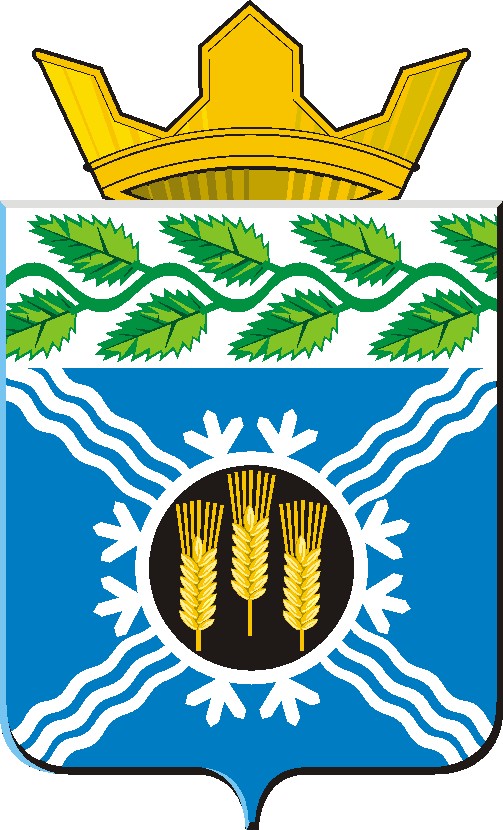 АДМИНИСТРАЦИЯКРАПИВИНСКОГО МУНИЦИПАЛЬНОГО РАЙОНАПОСТАНОВЛЕНИЕот 01.12.2014 г. №1692пгт. КрапивинскийОб утверждении муниципальной программы «Улучшение условий и охраны труда в Крапивинском муниципальном районе» на 2015-2017 годыВ целях реализации государственной политики в области охраны труда по сохранению жизни и здоровья работников в процессе трудовой деятельности, в соответствии с Положением о муниципальных программах Крапивинского муниципального района:1. Утвердить прилагаемую муниципальную программу «Улучшение условий и охраны труда в Крапивинском муниципальном районе» на 2015-2017 годы.2. Разместить настоящее постановление на официальном сайте администрации Крапивинского муниципального района в информационно-коммуникационной сети «Интернет».3. Контроль за исполнением настоящего постановления возложить на первого заместителя главы Крапивинского муниципального района Т.И. Климину.ГлаваКрапивинского муниципального районаД.П. ИльинУтвержденопостановлением администрацииКрапивинского муниципального районаот 01.12.2014 г. №1692Паспорт муниципальной программы «Улучшение условий и охраны труда в Крапивинском муниципальном районе» на 2015-2017 годы1. Характеристика текущего состояния в Крапивинском районе сферы деятельности, для решения задач которой разработана муниципальная программа, с указанием основных показателей и формулировкой основных проблем.Охрана труда – одно из важнейших направлений деятельности любого учреждения, затрагивающее интересы всех работников.Основная цель охраны труда – это сохранение жизни и здоровья работников и одним из этапов по реализации этой цели является профилактика и предотвращение опасностей, ликвидация и снижение рисков в процессе трудовой деятельности.Важнейшим фактором, определяющим необходимость разработки и реализации Программы с учетом приоритетных направлений социальных и экономических реформ в Российской Федерации, Концепции демографической политики Российской Федерации на период до 2025 года, плана мероприятий по реализации в Кемеровской области в 2011-2015 годах Концепции демографической политики Российской Федерации на период до 2025 года, является социальная значимость данной проблемы в части повышения качества жизни и сохранения здоровья трудоспособного населения в районе.В результате реализации муниципальной программы ожидается повышение эффективности системы государственного управления охраной труда и уровня профессиональной подготовки кадров, обучение работников по охране труда учреждений, проведение специальной оценки условий труда, создание здоровых и безопасных условий труда в учреждениях, что позволит улучшить ситуацию в районе охраны и условий труда и повлиять на показатели уровня жизни населения Крапивинского района.2. Описание целей и задач муниципальной программы.Целью муниципальной программы является: улучшение условий и охраны труда, предупреждение и снижение производственного травматизма и  профессиональной заболеваемости работников;Достижение цели муниципальной программы обеспечивается решением следующих задач:- Обеспечение оценки условий труда работников муниципальных учреждений и получения работниками объективной информации о состоянии условий и охраны труда на рабочих местах; - Обучение и проверка знаний требований охраны труда работников; - Проведение медицинских мероприятий по профилактике  профессиональных заболеваний.3. Перечень подпрограмм муниципальной программы с кратким описанием подпрограмм (в случае их наличия) и (или) основных мероприятий муниципальной программыМуниципальная программа не предусматривает разделения на подпрограммы.4. Ресурсное обеспечение реализации муниципальной программы5. Сведения о планируемых значениях целевых показателей (индикаторов) муниципальной программы (по годам реализации муниципальной программы)6. Сведения о планируемых значениях целевых показателей (индикаторов) муниципальной программы на 2015 год (очередной год реализации муниципальной программы)7. Методика оценки эффективности муниципальной программыМетодика оценки эффективности муниципальной программы учитывает достижения целей и решения задач муниципальной программы, соотношение ожидаемых конечных результатов с целевыми показателями (индикаторами) муниципальной программы.Оценка эффективности реализации муниципальной программы будет осуществляться путем ежегодного сопоставления планируемых и фактических значений целевых показателей (индикаторов) через коэффициент эффективности.КЭП =(∑I / ∑ Мах), где:∑I – сумма условных индексов по всем целевым показателям (индикаторам);∑ Мах – сумма максимальных значений условных индексов по всем целевым показателям (индикаторам).Условный индекс целевого показателя (индикатора) определяется исходя из следующих условий:при выполнении (перевыполнении) планового значения целевого показателя (индикатора) в отчетном периоде целевому показателю (индикатору) присваивается условный индекс «1»;при невыполнении планового значения целевого показателя (индикатора) в отчетном периоде целевому показателю (индикатору) присваивается условный индекс «0».По результатам определения коэффициента эффективности муниципальной программе присваиваются следующие критерии оценок:«хорошо» – при КЭП ≥ 0,75;«удовлетворительно» – при 0,5 ≤ КЭП < 0,75;«неудовлетворительно» – при КЭП < 0,5.Наименование муниципальной программыМуниципальная программа «Улучшение условий и охраны труда в Крапивинском муниципальном районе» на 2015-2017 годы (далее муниципальная программа)Директор муниципальной программыПервый заместитель главы Крапивинского муниципального района Т.И. КлиминаОтветственный исполнитель (координатор) муниципальной программыОтдел экономического развития администрации Крапивинского муниципального районаИсполнители муниципальной программыАдминистрация Крапивинского муниципального района;Муниципальное бюджетное учреждение здравоохранения «Крапивинская центральная районная больница»;Управление социальной защиты населения администрации Крапивинского муниципального района;Муниципальное бюджетное учреждение «Комплексный центр социального обслуживания населения» Крапивинского муниципального района;Муниципальное казенное учреждение «Социально-реабилитационный центр для несовершеннолетних»;Управление образования администрации Крапивинского муниципального района;Муниципальное бюджетное учреждение «Автохозяйство Крапивинского муниципального района»Цели муниципальной программы Улучшение условий и охраны труда, предупреждение и снижение производственного травматизма и профессиональной заболеваемости работников Задачи муниципальной программыОбеспечение оценки условий труда работников и получения работниками объективной информации о состоянии условий и охраны труда на рабочих местах; обучение и проверка знаний требований охраны работников; проведение медицинских мероприятий по профилактике профессиональных заболеванийСрок реализации муниципальной программы2015-2017 годыОбъемы и источники финансирования муниципальной программы в целом и с разбивкой по годам ее реализацииВсего по программе на 2015-2017 годы 1888,5 тыс. руб. в том числе по годам реализации:2015 год –794,5 тыс. руб.2016 год – 526,5 тыс. руб.2017 год – 567,5 тыс. руб.Средства бюджета района – 731,1 тыс. руб., в том числе по годам:2015 год – 409,1тыс. руб.2016 год – 140,5тыс. руб.2017 год – 181,5 тыс. руб.Иные не запрещенные законодательством источники – 1157,4тыс. руб., в том числе по годам:2015 год -385,4 тыс. руб.2016 год – 386 тыс. руб.2017 год – 386 тыс. руб.В том числе:средства областного бюджета -674,4 тыс. руб. по годам:2015 год -302,4 тыс. руб.2016 год -186 тыс. руб.2017 год -186 тыс. руб.средства фондов (ОМС) – 483 тыс. руб. по годам:2015 год -83 тыс. руб2016 год – 200 тыс. руб2017 год – 200 тыс. рубОжидаемые конечные результаты реализации муниципальной программыОбеспечение сохранения здоровья работников за счет улучшения условий их труда. Обеспечение благоприятных условий труда работников.За весь срок реализации муниципальной программы планируется: провести специальную оценку условий труда на 692 рабочих местах; обучить по охране труда 48 работников учреждений бюджетной сферы;прохождение обязательных предварительных и периодических медицинских осмотров (обследований) - 345чел.;Наименование подпрограммы (основного мероприятия), мероприятияКраткое описание подпрограммы (основного мероприятия), мероприятия Наименование целевого показателя (индикатора)Наименование целевого показателя (индикатора)Порядок определения (формула)Порядок определения (формула)1. Цель: улучшение условий и охраны труда; предупреждение и снижение производственного травматизма и профессиональной заболеваемости работников 1. Цель: улучшение условий и охраны труда; предупреждение и снижение производственного травматизма и профессиональной заболеваемости работников 1. Цель: улучшение условий и охраны труда; предупреждение и снижение производственного травматизма и профессиональной заболеваемости работников 1. Цель: улучшение условий и охраны труда; предупреждение и снижение производственного травматизма и профессиональной заболеваемости работников 1. Цель: улучшение условий и охраны труда; предупреждение и снижение производственного травматизма и профессиональной заболеваемости работников 1. Цель: улучшение условий и охраны труда; предупреждение и снижение производственного травматизма и профессиональной заболеваемости работников 1. Задача: обеспечение оценки условий труда работников и получения работниками объективной информации о состоянии условий и охраны труда на рабочих местах1. Задача: обеспечение оценки условий труда работников и получения работниками объективной информации о состоянии условий и охраны труда на рабочих местах1. Задача: обеспечение оценки условий труда работников и получения работниками объективной информации о состоянии условий и охраны труда на рабочих местах1. Задача: обеспечение оценки условий труда работников и получения работниками объективной информации о состоянии условий и охраны труда на рабочих местах1. Задача: обеспечение оценки условий труда работников и получения работниками объективной информации о состоянии условий и охраны труда на рабочих местах1. Задача: обеспечение оценки условий труда работников и получения работниками объективной информации о состоянии условий и охраны труда на рабочих местах1. Проведение специальной оценки условий трудаМероприятие предусматриваетфинансирование проведения специальной оценки рабочих местКоличество рабочих мест, на которых проведена специальная оценка условий труда, единицКоличество рабочих мест, на которых проведена специальная оценка условий труда, единицКоличество рабочих мест, на которых проведена специальная оценка условий труда, единицКоличество рабочих мест, на которых проведена специальная оценка условий труда за отчетный год     2.Задача: обучение и проверка знаний требований охраны труда работников 2.Задача: обучение и проверка знаний требований охраны труда работников 2.Задача: обучение и проверка знаний требований охраны труда работников 2.Задача: обучение и проверка знаний требований охраны труда работников 2.Задача: обучение и проверка знаний требований охраны труда работников 2.Задача: обучение и проверка знаний требований охраны труда работников 2.Организация обучения и проверки знаний требований охраны труда Мероприятие предусматривает финансирование обучения работников по охране труда Количество работников,    прошедших обучение по охране труда, человекКоличество     работников, прошедших обучение по охране труда, в отчетном году Количество     работников, прошедших обучение по охране труда, в отчетном году Количество     работников, прошедших обучение по охране труда, в отчетном году 3.Задача: проведение медицинских мероприятий по профилактике профессиональных заболеваний3.Задача: проведение медицинских мероприятий по профилактике профессиональных заболеваний3.Задача: проведение медицинских мероприятий по профилактике профессиональных заболеваний3.Задача: проведение медицинских мероприятий по профилактике профессиональных заболеваний3.Задача: проведение медицинских мероприятий по профилактике профессиональных заболеваний3.Задача: проведение медицинских мероприятий по профилактике профессиональных заболеваний3.Проведение обязательных, предварительных и периодических медицинских осмотров Мероприятием предусмотрено финансирование прохождения медицинских осмотров Количество работников, прошедших медицинский осмотр, человек Количество работников, прошедших медицинский осмотр в отчетном годуКоличество работников, прошедших медицинский осмотр в отчетном годуКоличество работников, прошедших медицинский осмотр в отчетном годуНаименование муниципальной программы, подпрограммы, мероприятияИсточник финансированияОбъем финансовых ресурсов, тыс. рублейОбъем финансовых ресурсов, тыс. рублейОбъем финансовых ресурсов, тыс. рублейНаименование муниципальной программы, подпрограммы, мероприятияИсточник финансирования2015 год2016 год2017 год12345Муниципальная программа«Улучшение условий и охраны труда в Крапивинском муниципальном районе» на 2015-2017 годы Всего794,5526,5567,5Муниципальная программа«Улучшение условий и охраны труда в Крапивинском муниципальном районе» на 2015-2017 годы районный бюджет 409,1140,5181,5Муниципальная программа«Улучшение условий и охраны труда в Крапивинском муниципальном районе» на 2015-2017 годы иные не запрещенные законодательством источники:Муниципальная программа«Улучшение условий и охраны труда в Крапивинском муниципальном районе» на 2015-2017 годы средства областного бюджета302,4186186Муниципальная программа«Улучшение условий и охраны труда в Крапивинском муниципальном районе» на 2015-2017 годы средства бюджетов государственных внебюджетных фондов832002001. Проведение специальной оценки условий труда Всего4422002001. Проведение специальной оценки условий труда районный бюджет242,61. Проведение специальной оценки условий труда иные не запрещенные законодательством источники:1. Проведение специальной оценки условий труда областной бюджет116,4001. Проведение специальной оценки условий труда средства бюджетов государственных внебюджетных фондов832002002. Организация обучения и проверки знаний требований охраны труда Всего3,53,518,52. Организация обучения и проверки знаний требований охраны труда районный бюджет3,53,518,53.Проведение обязательных, предварительных и периодических медицинских осмотровВсего3493233493.Проведение обязательных, предварительных и периодических медицинских осмотроврайонный бюджет1631371633.Проведение обязательных, предварительных и периодических медицинских осмотров иные не запрещенные законодательством источники:3.Проведение обязательных, предварительных и периодических медицинских осмотровобластной бюджет186186186Наименование муниципальной программы, мероприятияНаименование целевого показателя (индикатора)Единица измеренияПлановое значение целевого показателя (индикатора)Плановое значение целевого показателя (индикатора)Плановое значение целевого показателя (индикатора)Наименование муниципальной программы, мероприятияНаименование целевого показателя (индикатора)Единица измерения2015год2016год2017год123456Муниципальная программа «Улучшение условий и охраны труда в Крапивинском муниципальном районе» на 2015-2017 годы1.Проведение специальной оценки условий труда Кол-во рабочих мест, на которых проведена специальная оценка условий трудаЕд.3991471462.Организация обучения и проверки знаний требований охраны труда Кол-во работников, прошедших обучение по охране труда Чел.3342Проведение обязательных, предварительных и периодических медицинских осмотровКол-во работников, прошедших медицинский осмотр Чел.118110117Наименование муниципальной программы, подпрограммы, мероприятияНаименование целевого показателя (индикатора)Единица измеренияПлановое значение целевого показателя (индикатора) Плановое значение целевого показателя (индикатора) Плановое значение целевого показателя (индикатора) Плановое значение целевого показателя (индикатора) Наименование муниципальной программы, подпрограммы, мероприятияНаименование целевого показателя (индикатора)Единица измеренияянварь - мартянварь - июльянварь - сентябрьянварь - декабрь1234567Муниципальная программа«Улучшение условий и охраны труда в Крапивинском муниципальном районе» на 2015-2017 годы1.Проведение специальной оценки условий труда Кол-во рабочих мест, на которых проведена специальная оценка условий труда Ед.ХХХ3992. Организация обучения и проверки знаний требований охраны трудаКол-во работников, прошедших обучение по охране труда Чел.ХХХ33 Проведение обязательных, предварительных и периодических медицинских осмотровКол-во работников, прошедших медицинский осмотрЧел.ХХХ118